du 13 au 28 juin 2015Pour tout renseignement  Tél : 05 53 67 93 32  /  06 79 71 95 70  ph.dhalluin@orange.fr    Blog: paroissesaintemarieenagenais47.over-blog.comParoissePresbytère « Mérens » – 47480 PONT du CASSESamedi 13 juinSt Antoine de Padoue14h30 : Ste LIVRADE, rencontre diocésaine des Confirmés adultes avec Mgr Evêque16h00 : PONT du CASSE, Éveil à la Foi.18h30 : LA CROIX BLANCHE, messe  (int°) Dimanche 14 juin11° Dimanche TO9h30 : PONT du CASSE, messe (Int ), baptêmes Léa SAINT LOUBERT , Camille BREMOND11h00 : ST MARTIN FOULAYRONNES, messe (Int. )15h00 : PÉRIGUEUX, Ordination sacerdotale de Nicolas JEAN-LUC.Lundi 15 juinSte Germaine9h30 : MA MAISON, retraite Fraternité Sacerdotale Jesus Caritas.Mardi 16 juin St J-François Régis Blandine9h45 : AGEN, Aumônerie des Hôpitaux 17h30 : PONT du CASSE, Prière du chapelet Ma18h30 : FOULAYRONNES, Flotis, messe puis repas et fête des familles autour du feu de St Jean.Mercredi 17 juin St Hervé, Bx M-J Cassant8h45 : PONT du CASSE,  Laudes et messe (Int° Antoinette Ameye  )14h30 : ARTIGUES, Lectio Divina.14h00 : TONNEINS, Fraternité Chrétienne Personnes Malades ou Handicapées.20h30 : PORT Ste MARIE, Pastorale des Migrants.Jeudi 18 juin  Ste Léonce9h30 : CH St Esprit, IFSI, formation.14h00 : CH MONBRAN.17h00: BON ENCONTRE, rencontre des responsables comptabilité. 20h00 : PONT du CASSE, rencontre des catéchistes.Vendredi19 juin St Romuald9h00 : PONT du CASSE, adoration du St Sacrement et permanence confessions.15h00 : Aumônerie Centre Hospitalier d'Agen POMPEYRIE, 15h00 messe 14h00 : Centre Hospitalier Départemental de la CANDÉLIE, 16h30 messe22h00 : Lac de PASSELIGNE, marche pour ALLIANCE 47.Samedi 20 juinSt Silvère10h00 : TONNEINS, Apostolat des laïcs.14h20 : PONT DU CASSE, Préparation des baptêmes.16h00 : PONT DU CASSE, Mariage Lauriane BERNADET et Matthieu BRIAND18h30 : MONBRAN, messe  (int°) Dimanche 21 juin12° Dimanche TO9h30 : PONT du CASSE, messe (Int Agnès d’Halluin), Baptême Mylo PANDELLE 11h00 : ARTIGUES, messe (Int. Frédéric Bensch, Marie Laure et Frédéric Bonnet ) Baptêmes Elia ROUSSET, Auguste PIQUELundi 22 juin  St AlbanMardi 23 juin Ste Audrey17h30 : PONT du CASSE, Prière du chapelet Mercredi 24 juin  St J-BptJeudi 25 juin   St Prosper14h-18h00: Aumônerie Centre Hospitalier Agen POMPEYRIE, 15h00 messe  Vendredi 26 juin St Anthelme9h00 : PONT du CASSE, adoration du St Sacrement.14h00 : Centre Hospitalier Départemental de la CANDÉLIE, 16h30 messe.Samedi 27 juinSt Fernand17h00 : St Martin F. Mariage de Sophie GERHARD & Hervé HERNANDEZDimanche 28 juin13° Dimanche TO9h30 : PONT du CASSE, messe (Int )11h00 : ST MARTIN FOULAYRONNES, messe (Int. Franc Marques)15h00 : CATHÉDRALE, Ordination diaconale d’Etienne LECOQJeudi 2 juillet14h-18h00: Aumônerie Centre Hospitalier Agen POMPEYRIE, 15h00 messe  Vendredi 3 juillet 14h-18h00: Centre Hospitalier Départemental Candélie, 16h30 messe  Samedi 4 juillet18h30 : MONBRAN, Célébration Dominicale de la ParoleDimanche 5 juillet9h30 : PONT du CASSE, Célébration Dominicale de la Parole.11h00 : ARTIGUES, Célébration Dominicale de la Parole.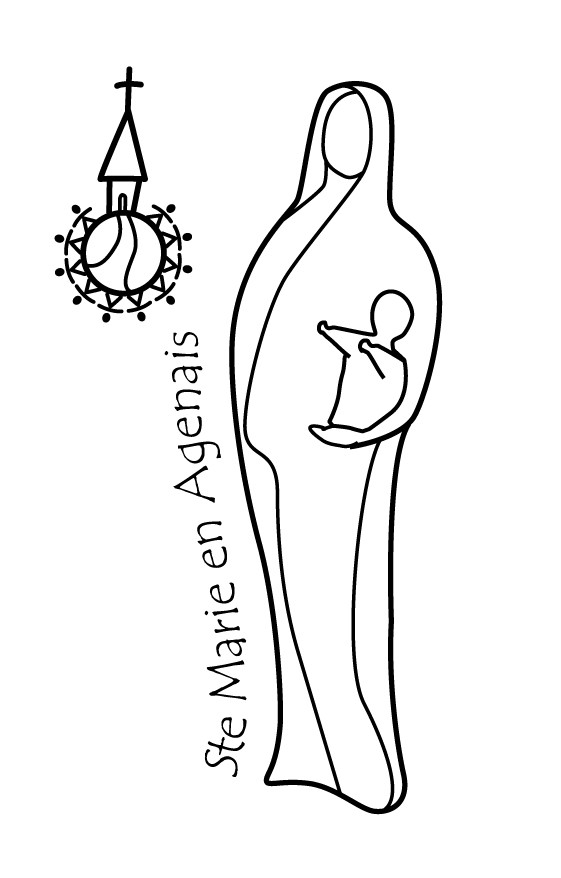 